TagesordnungGenehmigung der TagesordnungGenehmigung der Niederschrift vom 12.06.2019HörnbadErgebnis der Begehung vom 04.07.2019Freigabe eines Entwurfes für ein Informations-BlindenleitsystemVerschiedenesBeginn der Sitzung 16:00Protokollführung: Hinnerk KändlerTOP 1 	Tagesordnung einstimmig genehmigtTOP 2 	Genehmigung der Niederschrift angenommen bei drei EnthaltungenTOP 3 	Hörnbad Unterpunkt 1: Ergebnis der Begehung vom 04.07.2019a) Umsetzung der MaßnahmenlisteEs wird vorgeschlagen die Hilfsmittel der bewilligten Maßnahmenliste, die über den gesetzlichen Rahmen hinausgehen, gesondert zu beantragen.							Abstimmung einstimmigDie AG Gebäude und Wohnen empfiehlt dem Beirat für Menschen mit Behinderung einen Antrag zur Anschaffung eines Lifters und einer Bobathliste zu stellen. Die Anschaffung ist Teil der umzusetzenden Maßnahmenliste. Es handelt sich um Hilfsmittel, die über den gesetzlichen Rahmen hinausgehen und somit bewilligt werden müssen.Silke Haß wird den Antrag vorformulieren und den Anwesenden per E-Mail zur Zustimmung zusenden. Erst nach diesem Verfahren wird der Antrag im Beirat vorgestelllt.Ein Kostenvoranschlag der Firma Assmann liegt wie folgt vor:Kostenvoranschlag Bobath-Liege 2124,- €Kostenvoranschlag mobiler Lifter 1480,- plus jährl. Inspektion 119,- €b) Besichtigung des SaunabereichsSauna okWhirlpool nicht ok – nicht barrierefreiLiegebereich mit Stufen – teilweise nicht barrierefreiRaucherbereich nicht zugänglichRuheraum, okEingang Gablenzbrücke, Ausstattung okc) Sammlung nicht behobener Mängel – zeitnahe ÜberprüfungTreppe Gablenzbrücke zum HaupteingangHandlauf nicht sicherKontraststreifen und Aufmerksamkeitsfeld an der Treppe fehlenAblagen in den Duschen fehlenEs wird vorgeschlagen, der Beirat möge beschließen, dass über die Geschäftsführung ein Schreiben an Herrn Stöcken gerichtet wird, in dem daran erinnert wird, die noch offenen Maßnahmen der Maßnahmenliste „Barrierefreies Hörnbad vom 08.05.2019“ (Anlage) umzusetzen.							Vorschlag einstimmig angenommenDie AG wird weitere Anregungen für Hilfsmittel usw. erst einmal sammeln.Hörnbad Unterpunkt 2: Freigabe eines Entwurfes für ein Informations- und BlindenleitsystemHerr Scheel; Immobilienwirtschaft, hat einen Entwurf zur Installation eines Blindenleitsystems und einer Informationstafel im Hörnbad der AG zur Prüfung und Zustimmung übergeben. Bettina Wagner, Expertin in eigener Sache, empfiehlt dringend für die korrekte und fachgerechte Umsetzung eine Expertise einzuholen. Vorschlag: Rehabilitationslehrerin für Orientierung und Mobilität Christine Lossmann Kosten 1431,33 €. Frau Lossmann hat sich bereits vor Ort einen Einblick verschafft (Anlage Stellungnahme).							Vorschlag einstimmig angenommenDie AG Gebäude und Wohnen empfiehlt dem Beirat für Menschen mit Behinderung zu beschließen, die Kostenübernahme zu beantragen. TOP 4	Maßnahmenliste der AG	Die Maßnahmenliste wird ein ständiger TOP werden.Gespräch mit Frau Pries steht noch ausOBR Wik Wohnprojekt Holtenauer Straße muss noch stattfinden Die AG beschließt einen Vertreter der WOGE einzuladen, um über das Projekt Holtenauer Straße 258-264 zu berichtenKontaktaufnahme Marthas Insel Hörnbebauung Kontakt zu den Bauherren aufnehmenTOP 5 	VerschiedenesWaldwiese, Bettina schickt LinkBauprojekt Karlstal PostarealAusstellungseröffnung im Landtag läuft noch bis zum 27.8.Künstliche IntelligenzTermine 2020. Die AG einigt sich auf jeden 2. Mittwoch/Monats.Nächster Termin:11. September 2019, 16.00 UhrRathaus, Max-Planck-ZimmerAktuell zu erledigen:Silke Haß formuliert einen Antrag über die drei Punkte:Kostenvoranschlag Bobath-Liege 2124,- € Kostenvoranschlag mobiler Lifter 1480,- plus jährl. Inspektion 119,-     Rehabilitationslehrerin Christine Lossmann für Orientierung und Mobilität in Höhe von 1431,33 €.der per Email an die AG Mitglieder verteilt und genehmigt wird.Die Kostenvoranschläge liegen dieser Niederschrift bei.gez. Silke Haß/Hinnerk KändlerAnlagenNiederschrift vom 12.06.2019 genehmigtEntwurf Blindenleitsystem	Entwurf Info.-TafelMaßnahmenliste „Barrierefreies Hörnbad vom 08.05.2019“Kostenvoranschläge AssmannKostenvoranschlag und Stellungnahme Lossmannhttps://marthas-insel.de/https://gev-entwicklung.de/hoern/http://www.waldwiesen-quartier.de/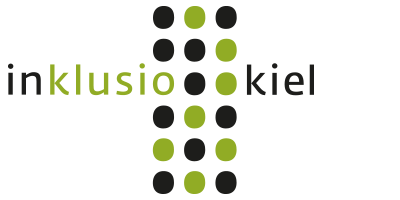 Niederschrift der Arbeitsgruppe Gebäude und WohnenENTWURF Niederschrift der Arbeitsgruppe Gebäude und WohnenENTWURF Datum: 17.08.2019Sitzungstermin, -ort:Sitzungstermin, -ort:Rathaus, Fleethörn, Raum 280Rathaus, Fleethörn, Raum 280Sitzungszeit:Sitzungszeit:Datum  14.08.2019  von 16.00 Uhr bis 18:00 UhrDatum  14.08.2019  von 16.00 Uhr bis 18:00 UhrAnwesend:Anwesend:Angela Baasch, Silke Haß, Cornelia Hörsting, Stefan Jöns, Hinnerk Kändler, Maren Nitschke-Frank, Gerd Schwertfeger, Bettina WagnerAngela Baasch, Silke Haß, Cornelia Hörsting, Stefan Jöns, Hinnerk Kändler, Maren Nitschke-Frank, Gerd Schwertfeger, Bettina WagnerGäste:Gäste: